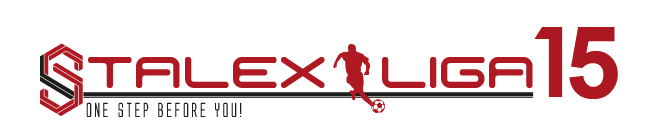   	LISTA PODSTAWOWA  	 do rozgrywek Halowej Ligi Piłki Nożnej „Stalex Liga” w sezonie 2021/22Uwaga! Tej listy nie można modyfikować po dniu 15.11.2021r.!  	………………………………………………………………………….    	(nazwa zespołu)    - korzystam z finansowego Fair Play - (pozycja 1-10 zawodnicy z sezonu 2020/21)      jako kontynuator zespołu    ……………………………………………………………………………………………………………… legenda:Imię i nazwisko Data urodzenia 1. 2. 3. 4. 5. 6. 7. 8. 9. 10. 11. 12. 13. 14. 15. 16. 17. 18. 19. 20. Lista podstawowaLista dodatkowatransfergość